Внимание, АКЦИЯ!На всё оборудование предоставляется гарантия 1 год.
На датчики, разъёмы, диагностические кабели и щупы – 3 мес.
Цены включают НДС 18%.
Цена не включает стоимость доставки оборудования заказчику.Работает под управлением ПК, ноутбука, планшета с USB 2.0 (High Speed) и ОС Windows XP/VISTA/7/8/10 (x32/x64)* - Внимание! В комплекты «АВТОАС-СКАН-СТАРТ» и «АВТОАС-СКАН-МАКС» входит только диагностический кабель «OBD-II 24», остальные диагностические кабели приобретаются дополнительно, см. строки 30-43 прайс-листа.Работает под управлением ПК, ноутбука, планшета с ОС Windows XP/VISTA/7/8/10 (x32/x64).
Подключение по USB или Bluetooth** - Внимание! В базовый комплект поставки «АВТОАС-КАРГО» не входят: кабель «SAE J1939», переходник «DB15-CAN R» и переходник «DB15-ECU57». При необходимости их можно приобрести дополнительно, см. строки 39,40,42 прайс-листа.* - Внимание! В комплект портативного сканера «АВТОАС-F16 CAN 24» входит только диагностический кабель «OBD-II 24», остальные диагностические кабели приобретаются дополнительно, см. строки 30-43 прайс-листа.Работает под управлением ПК, ноутбука, планшета с USB 2.0 (High Speed) и ОС Windows XP/VISTA/7/8/10 (х32/х64)Дополнительные опции для «АВТОАС-ЭКСПРЕСС», «АВТОАС-ЭКСПРЕСС M», «АВТОАС-ЭКСПРЕСС 2»* - гарантийное обслуживание производится только при наличии гарантийного талона с печатью и подписью организации-продавца. В акте рекламации обязательно укажите признаки неисправности оборудования.
** - Внимание! При срочном ремонте, в присутствии заказчика, стоимость ремонта удваивается.
*** - цены приведены без учета стоимости используемых при ремонте материалов и комплектующих.Сезонные скидки на комплекты компьютерной программы-сканера "АВТОАС-СКАН СТАРТ", "АВТОАС-СКАН МАКС" и пакеты программных модулей "АВТОАС-СКАН RUS", "АВТОАС-СКАН FULL".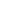 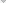 ПРАЙС-ЛИСТ ОТ 1.12.2016г.ПРАЙС-ЛИСТ ОТ 1.12.2016г.КОМПЬЮТЕРНАЯ ПРОГРАММА-СКАНЕР «АВТОАС-СКАН» ДЛЯ ЛЕГКОВЫХ И ЛЕГКИХ КОММЕРЧЕСКИХ АВТОМОБИЛЕЙ*КОМПЬЮТЕРНАЯ ПРОГРАММА-СКАНЕР «АВТОАС-СКАН» ДЛЯ ЛЕГКОВЫХ И ЛЕГКИХ КОММЕРЧЕСКИХ АВТОМОБИЛЕЙ*№ ппНаименованиеОписаниеЦена, руб1Комплект сканера «АВТОАС-СКАН-СТАРТ»* 6 прог. модулей«АВТОАС-СКАН» в комплекте для обслуживания ВАЗ, ГАЗ, УАЗ, ИЖ, ЗАЗ + диагностика иномарок OBD-II (EOBD). В комплект входят: адаптер «USB-ECU AS 3», кабель «OBD-II 24», кабель USB 3м, пакет программных модулей «АВТОАС-СКАН-RUS» 6 прог. модулей16950Акция!
123002Комплект сканера «АВТОАС-СКАН-МАКС»* 20 прог. модулейКомпьютерная программа-сканер «АВТОАС-СКАН» в комплекте для обслуживания легковых и легких коммерческих автомобилей ВАЗ, ГАЗ, УАЗ, ИЖ, ЗАЗ, ТаГАЗ, Daewoo/Chevrolet, Hyundai, KIA, Ssang Yong, Opel, Renault, VAG, Ford, Fiat-RUS, Toyota, Nissan, Mazda, Subaru, Chery, ВYD, Geely, Great Wall, Lifan, OBD-II. В комплект входят: адаптер «USB-ECU AS 3», кабель «OBD-II 24», кабель USB 3м, пакет программных модулей «АВТОАС-СКАН-FULL» 20 прог. модулей.29950Акция!
25300КОМПЬЮТЕРНЫЙ СКАНЕР «АВТОАС-КАРГО» ДЛЯ ГРУЗОВЫХ АВТОМОБИЛЕЙКОМПЬЮТЕРНЫЙ СКАНЕР «АВТОАС-КАРГО» ДЛЯ ГРУЗОВЫХ АВТОМОБИЛЕЙ№ ппНаименованиеОписаниеЦена, руб3Компьютерный сканер «АВТОАС-КАРГО»Специализированный компьютерный сканер для диагностики дизельных двигателей Евро-3/4/5 грузовых автомобилей, автобусов, спец. техники: КАМАЗ, МАЗ, ГАЗ, ПАЗ, КАвЗ, ЛиАЗ, УРАЛ, КрАЗ, ЗИЛ, НефАЗ. В комплект входит: адаптер “ECU-Link 3”, диагностические кабели “OBD-II 24” , “SAE J1939”, переходник «DB15-CAN R», переходник «DB15-ECU57», кабель USB 3м, инсталляционный CD- диск.225004Компьютерный сканер «АВТОАС-КАРГО» (базовый комплект)**Специализированный компьютерный сканер для диагностики дизельных двигателей Евро-3/4/5 грузовых автомобилей, автобусов, спец. техники: КАМАЗ, МАЗ, ГАЗ, ПАЗ, КАвЗ, ЛиАЗ, УРАЛ, КрАЗ, ЗИЛ, НефАЗ. В комплект входит: адаптер “ECU-Link 3”, диагностический кабель “OBD-II 24”, кабель USB 3м, инсталляционный CD-диск.189505Программный модуль «RP1210 (CAN)» для адаптера «ECU-Link 3» NEW!Дополнительный программный модуль для работы «АВТОАС-КАРГО» с адаптером «ECU-Link 3» с программным обеспечением сторонних производителей, например «Cummins INSITE», «Cummins Calterm III».9000ПОРТАТИВНЫЙ СКАНЕР “АВТОАС-F16 CAN 24” ДЛЯ ЛЕГКОВЫХ И ГРУЗОВЫХ АВТОМОБИЛЕЙПОРТАТИВНЫЙ СКАНЕР “АВТОАС-F16 CAN 24” ДЛЯ ЛЕГКОВЫХ И ГРУЗОВЫХ АВТОМОБИЛЕЙ№ ппНаименованиеОписаниеЦена, руб6Портативный сканер "АВТОАС-F16 CAN 24"Мультимарочный сканер для диагностика отечественных легковых автомобилей ВАЗ, ГАЗ, УАЗ, ИЖ, ЗАЗ; грузовых автомобилей и автобусов КАМАЗ, ГАЗ, МАЗ, Урал, ПАЗ, ЛиАЗ; распространенных в РФ легковых иномарок Daewoo/Сhevrolet, Hyundai, KIA, Ssang Yong, VAG, Opel, Renault, Chery, OBD-II. (перечень поддерживаемых моделей см. здесь).В комплект входят: кабель «OBD-II 24», кабель для перезаписи диагностических микропрограмм с помощью компьютера (USB-порт), CD-диск с программой-загрузчиком, руководство пользователя.19950ДВУХКАНАЛЬНАЯ USB-ПРИСТАВКА «АВТОАС-ЭКСПРЕСС 2» ДЛЯ ДИАГНОСТИКИ ДВИГАТЕЛЯ (МОТОР-ТЕСТЕР)ДВУХКАНАЛЬНАЯ USB-ПРИСТАВКА «АВТОАС-ЭКСПРЕСС 2» ДЛЯ ДИАГНОСТИКИ ДВИГАТЕЛЯ (МОТОР-ТЕСТЕР)№ ппНаименованиеОписаниеЦена, руб7Двухканальная USB-приставка (мотор-тестер) «АВТОАС-ЭКСПРЕСС 2»NEW!В комплект поставки входят: USB-приставка «АВТОАС-ЭКСПРЕСС 2», емкостный экспресс-датчик, индуктивный экспресс-датчик, щуп-делитель напряжения 2 шт, провод заземления, кабель «сумматор сигналов 1+1», игольчатый адаптер 4 шт, инсталляционный CD-диск.Защищен патентом РФ14950№ ппНаименованиеОписаниеЦена, руб8Датчик давления в цилиндре «ДДЦ 16 БАР»Для контроля состояния механической части автомобильных двигателей с искровым зажиганием, путем регистрации графика давления газов в одном из цилиндров работающего двигателя, без воспламенения топливовоздушной смеси в цилиндре, а так же в режиме стартерной прокрутки. В комплект поставки датчика входят: стальной свечной удлинитель (100мм) 2 шт.91009Активный экспресс датчик зажиганияДля бесконтактного контроля формы сигналов в электрических цепях системы зажигания, а так же в электрических цепях других элементов системы управления ДВС с низкой напряженностью внешнего электромагнитного поля. Например для контроля сигналов в первичной цепи индивидуальных катушек зажигания.Защищен патентом РФ4450ОПЦИИ «АВТОАС-СКАН» (Для индивидуальной комплектации «АВТОАС-СКАН» и докупки новых программных модулей)ОПЦИИ «АВТОАС-СКАН» (Для индивидуальной комплектации «АВТОАС-СКАН» и докупки новых программных модулей)№ ппНаименованиеОписаниеЦена, руб10Адаптер «USB-ECU AS 3»Адаптер 5-го поколения для связи компьютера с программой «АВТОАС-СКАН» с электронными блоками управления (ЭБУ) автомобилей. «USB-ECU AS 3» поддерживает ВСЕ основные автомобильные диагностические интерфейсы: K,L-Line, ISO 9141-2, ISO 14230-4 (KWP-2000), ALDL, J1850 PWM, J1850VPWM, CAN (ISO11898), диагностику автомобилей с бортовым напряжением 12В и 24В. В комплект поставки адаптера входит кабель USB2.0, 3м.795011«USB-ECU AS 3» UpgradeДля пользователей «АВТОАС-СКАН». Замена адаптеров «COM-ЭБУ», «USB-ECU AS», «USB-ECU AS 2», «USB-ECU AS 24» на новый адаптер “USB-ECU AS 3”.
Внимание! Программные модули открытые в старом адаптере переносятся в новый бесплатно.795012Пакет «АВТОАС-СКАН-FULL» 20 прог. модулейКомплект программных модулей: «ВАЗ», «ГАЗ», «УАЗ», «ЗАЗ», «ИЖ», «Daewoo/Chevrolet», «Hyundai», «KIA», «Ssang Yong», «Opel», «Renault», «VAG», «Ford», «Fiat-RUS», «Toyota», «Mazda», «Nissan», «Subaru», «China», «OBD-II».20950Акция!
1630013Пакет «АВТОАС-СКАН-RUS» 6 прог. модулейКомплект программных модулей: «ВАЗ», «ГАЗ», «УАЗ», «ЗАЗ», «ИЖ», «OBD-II».7400Акция!
320014Пакет «АВТОАС-СКАН-INO» 15 прог. модулейКомплект программных модулей: «Daewoo/Chevrolet», «Hyundai», «KIA», «Ssang Yong», «Opel», «Renault», «VAG», «Ford», «Fiat-RUS», «Toyota», «Mazda», «Nissan», «Subaru», «China», «OBD-II».1595015Прог. модуль «ВАЗ»Для диагностики всех моделей ВАЗ. Все модели, все функции диагностики.
Таблица покрытия3950Акция!
320016Прог. модули «ГАЗ»+«УАЗ»Для диагностики всех моделей ГАЗ и УАЗ. Все модели, все функции диагностики. Включая диагностику двигателей Cummins ISF Eвро-3/Евро-4 (на уровне дилерского сканера)
Таблица покрытия ГАЗ
Таблица покрытия УАЗ3950Акция!
320017Прог. модуль «Fiat-Rus»Для диагностики дизельных двигателей (F1A, JTD 2.3, 110л.с и 120 л.с.) коммерческих автомобилей Fiat Ducato 2007-... г.в.
Таблица прокрытия320018Прог. модуль «Daewoo/Chevrolet»Для диагностики а/м Daewoo/Chevrolet: Aveo, Cielo, Espero, Evanda, Epica, Kalos, Lacetti, Lanos, Leganza, Leman, Matiz, Nexia, Nubira, Nubira II, Prince, Racer, Rezzo, Spark, Tacuma, Cruze; UZ-Daewoo: Nexia, Matiz, Gentra; ТаГАЗ (Донинвест): Ассоль, Орион, Кондор.
Таблица покрытия320019Прог. модуль «Hyundai»Для диагностики а/м HYUNDAI: Accent, Sonata, Santa Fe I , Santa Fe Classic (ТАГАЗ), Santa Fe II, Getz, Matrix, Tucson, Elantra III, Elantra IV, Elantra V, Solaris, Verna, I30, I40, IХ35, IХ55, H1, автобус County (D4DD, D4GA), автобус Богдан А20111, HD-65 (D4DD, D4GA), HD-68 (D4DD, D4GA)
Таблица покрытия320020Прог. модуль «KIA»Для диагностики а/м KIA: Spectra (Ижевск) , Sorento I, Cee`d I, Cee`d II, Cerato II, Rio III, Sportage III.
Таблица покрытия320021Прог. модуль «Ssang Yong»Для диагностики а/м Ssang Yong: Korando, Kyron, Rexton, New Actyon, Road Partner (ТАГАЗ), Tager (ТАГАЗ)
Таблица покрытия320022Прог. модуль «VAG»Для диагностики а/м VOLKSWAGEN AG (VW, Audi, Skoda, Seat, Porsche и др.) с 1989 г.в. -.... Поддерживаются цифровые протоколы VAG: KWP-1281, KWP-2000, CAN, CAN TP 1.6 KWP-1281, CAN TP 1.6 KWP-2000.
Описание модуля320023Прог. модули «FORD»+«MAZDA»Для диагностики а/м FORD: Focus-II, C-Max, Mondeo IV, Fiesta III, Kuga, Tranzit IV. MAZDA: Mazda 3, Mazda 6, Familia, MPV
Таблица покрытия Ford
Таблица покрытия Mazda320024Прог. модуль «OPEL»Для диагностики а/м OPEL: AGILA, ASCONA-C, ASTRA-F, ASTRA-G, ASTRA-Н, CALIBRA, CORSA-A, CORSA-B, CORSA-C, CORSA-D, FRONTERA-A, KADETT-E, MERIVA, OMEGA-A, OMEGA-B, SENATOR-B, SINTRA, TIGRA, VECTRA-A, VECTRA-B, VECTRA-C, ZAFIRA-A, ZAFIRA-B
Таблица покрытия320025Прог. модуль «Renault»Для диагностики а/м Renault: Logan, Sandero, Symbol, Symbol-II, Kangоo, Megan-II
Таблица покрытия320026Прог. модуль «Toyota»Для диагностики а/м Toyota: Avensis, bB, Caldina, Corolla, Corolla Fielder 1, Camry 5, Camry 6, Celica, Echo, Fortuner, Hilux Pick Up, Hilux Surf II, Hilux Surf III, Land Cruizer 100, Land Cruizer Prado, Mark II, Echo, MR2, RAV-4 II, Voltz, Lexus RX-300
Таблица покрытия320027Прог. модуль «Nissan»Для диагностики а/м Nissan: Almera II, Elgrand (E51), Micra, Primera, Qashqai, Teana II, X-Trail II.
Таблица покрытия320028Прог. модуль «SUBARU»Для диагностики а/м Subaru: Forester, Impreza, Legacy, Outback.
Таблица покрытия320029Прог. модуль «Сhina»Для диагностики а/м ВYD: F3; Chery: Amulet, Fora, Kimo, Tiggo, QQ, QQ6; Geely: MK, MK Cross; Great Wall: Hover H3, Hover H5; Lifan: 320 Smily, 520 Breez, 620 Solano; ТаГАЗ: Vortex Estina, Vortex Tingo. Таблица покрытия320030Прог. модуль «OBD-II»Для диагностики двигателей и АКПП а/м выпущенных для США (с 1996г.), для ЕС (с 2001г.) по протоколу OBD-II и EOBD. ВСЕ протоколы ISO 9141-2, ISO 14230-4, J1850PWM, J1850VPWM, CAN (IS0 15765-4).
Описание модуля3200Диагностические кабели c разъемом DB15 для «АВТОАС-СКАН», «АВТОАС-КАРГО», «АВТОАС-F16 CAN 24»Диагностические кабели c разъемом DB15 для «АВТОАС-СКАН», «АВТОАС-КАРГО», «АВТОАС-F16 CAN 24»№ ппНаименованиеОписаниеЦена, руб31Кабель диагн.
«OBD-II 24»Для подключения к диагностическому разъему типа ОВD-II автомобилей с бортовым напряжением 12В и 24В.
Используется с «АВТОАС-СКАН», «АВТОАС-КАРГО», «АВТОАС-F16 CAN 24».160032Кабель диагн.
«ВАЗ 24»Для подключения к разъему диагностики а/м ВАЗ, ЗАЗ, DAEWOO (типа GM, 12 контактов).
Используется с «АВТОАС-СКАН», «АВТОАС-F16 CAN 24».115033Кабель диагн.
«ГАЗ 24»Для подключения к разъему диагностики а/м ГАЗ, УАЗ (12 контактов).
Используется с «АВТОАС-СКАН», «АВТОАС-F16 CAN 24».115034Кабель диагн.
«ГАЗ Steyr 24»Для подключения к разъему диагностики а/м ГАЗ с дизельным двиг. ГАЗ-560 (Steyr).
Используется с «АВТОАС-СКАН», «АВТОАС-F16 CAN 24»160035Кабель диагн.
«VAG 24»Для подключения к диагностическим разъемам а/м VAG (VW, Audi) до 1995 г.
Используется с «АВТОАС-СКАН», «АВТОАС-F16 CAN 24».115036Кабель диагн.
«OPEL 24»Для подключения к диагностическому разъему а/м OPEL (10 контактов) до 1995 г.
Используется с «АВТОАС-СКАН», «АВТОАС-F16 CAN 24».115037Кабель диагн.
«K-Line 24»Кабель cо сменными щупами K-Line для подключения к KIA Spectra, Chery Amulet, ГАЗ ABS BOSCH 5.3, двигатели D4DD, доп. системы Daewoo/Chevrolet, доп. системы Hyundai и др.
Используется с «АВТОАС-СКАН», «АВТОАС-F16 CAN 24».80038Кабель диагн.
«CAN 24»Предназначен для подключения к линиям среднескоростной шины MSCAN и низкоростной шины SWCAN в разъеме диагностики OBD-II а/м Ford, Mazda, Opel, Chevrolet.
Используется только с «АВТОАС-СКАН»80039Кабель диагн.
«MB 24»Кабель со сменными щупами для подключения к диагностическим разъемам старых моделей а/м MERCEDES (38-pin, 16-pin, 9-pin, 8-pin).
Используется только с «АВТОАС-F16 CAN 24».120040Кабель диагн.
«SAE J1939»Для подключения к диагностическому разъему типа SAE J1939 автомобилей КАМАЗ, автобусов ЛиАЗ, ПАЗ, НефАЗ, КАвЗ с двигателем Cummins ISBe Евро-3.
Используется только с «АВТОАС-КАРГО».230041Переходник «DB15-CANR»Переходник для подключения к шине CAN двигателей Cummins ISF2.8 Евро-3 (Газель) без нагрузочного сопротивления 120 Ом.
Используется с «АВТОАС-СКАН», «АВТОАС-КАРГО».65042Переходник «DB15-D4DD»NEW!Переходник для подключения к диагностическому разъему автомобилей HYUNDAI County, HD-65, HD-78 с дизельным двигателем D4DD CRDI Евро-3.
Используется с «АВТОАС-СКАН», «АВТОАС-F16 CAN 24».65043Переходник «DB15-ECU57»Переходник для подключения к диагностическому разъему автомобилей с двигателями ЯМЗ 656 Е3, ЯМЗ 658 E3 c ЭБУ Элара 50.3763.
Используется с «АВТОАС-F16 CAN 24», «АВТОАС-КАРГО».65044Переходник «DHC15-DB15»Переходник для подключения диагностических кабелей с разъёмом DB15 к адаптеру «USB-ECU AS» и портативным сканерам «АВТОАС-F16», «АВТОАС-F16 CAN».650РАСЦЕНКИ НА ПОСЛЕГАРАНТИЙНОЕ* ОБСЛУЖИВАНИЕ ОБОРУДОВАНИЯРАСЦЕНКИ НА ПОСЛЕГАРАНТИЙНОЕ* ОБСЛУЖИВАНИЕ ОБОРУДОВАНИЯ№ ппОписаниеЦена**, руб45Ремонт «АВТОАС-ПРОФИ-3» с полным выходным контролем7150***46Ремонт “АВТОАС-F16”, “АВТОАС-F16 CAN”, “АВТОАС-F16 CAN 24” с полным выходным контролем и записью новых микропрограмм2200***47Ремонт адаптера “USB-ECU AS”, “USB-ECU AS 2”, “USB-ECU AS 24”, “USB-ECU AS 3” с полным выходным контролем1550***48Ремонт USB-приставки «АВТОАС-ЭКСПРЕСС», «АВТОАС-ЭКСПРЕСС М» с полным выходным контролем1550***49Ремонт адаптера «ECU-Link», «ECU-Link 2», «ECU-Link 3» с полным выходным контролем1550***50Проверка работоспособности портативного сканера "АВТОАС-F16", “АВТОАС-F16 CAN”, “АВТОАС-F16 CAN 24”с полным выходным контролем и записью новых микропрограмм110051Проверка работоспособности адаптера “USB-ECU AS”, “USB-ECU AS 2”, “USB-ECU AS 24”, “USB-ECU AS 3” с полным выходным контролем77052Проверка работоспособности USBприставки «АВТОАС-ЭКСПРЕСС», «АВТОАС-ЭКСПРЕСС М» с полным выходным контролем77053Проверка работоспособности адаптера «ECU-Link», «ECU-Link 2», «ECU-Link 3» с полным выходным контролем770